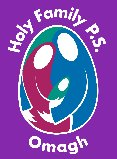          Holy Family Primary School                 Newsletter                   Friday, 2nd February 2024Pupils of the Week Good Manners AwardThose chosen to receive recognition for the ‘Good Manners’ Award this week are: Junior Site: Farrah Kelly, Molly McCarron, Joe McCrossan, James McElroy, Susanna Owens, Shay Green, Zuzanna Wengler, Natalie Nagyova, Cahair McNabb & Emilia LorencSenior Site: Tiernan McLaughlin, Alice Hughes, Riley Fleming, Charlie Ward, Matthew Murray, Molly Mullan & Casey SloanWell done everyone, we are so proud of you all. Healthy Eaters!Junior Site: Ruardhi McAleer, Sean Paul McCrory, Sophia Owens, Theo Devlin, Fiadh O’Neill, Amelia Rose Anthony, Cahair McNabb & Aoife WoodheadSenior Site: Conan McCann, Ruari Donnell, Leo Hyland, Ethan Simpson, Tess McAteer & Cathaoir Neill.Congratulations everyone – keep up the good work!!Upcoming Dates to NoteMon 5th Feb – Yr.7 Service of Light at 7.30pm in Sacred Heart ChurchFri 9th Feb – Special Valentine’s Day menu in the canteen on both sitesMon 12th – Fri 16th Feb (inclusive) – Mid-term break school closed for the weekMon 19th Feb - Staff Development Day – children not in schoolTues 5th March – Yr.4 First Confessions at 6.00pm in Sacred Heart ChurchWed 15th May – Sacrament of Confirmation at 5.00pm in Sacred Heart ChurchSat 18th May – First Holy Communion at 12noon in Sacred Heart ChurchPupil SuccessCredit Union Quiz: Congratulations to all our wonderful pupils who participated in the Annual Credit Union Schools’ Quiz last Friday evening in Omagh Leisure Centre. We had four teams taking part from Holy Family and they represented our school with great gusto and panache!! A big thank you to all the parents/guardians and family members who came along to show their support on the night - it was very much appreciated.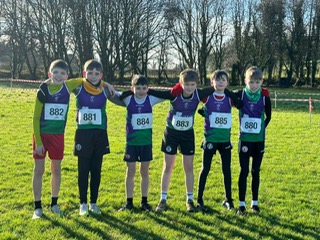 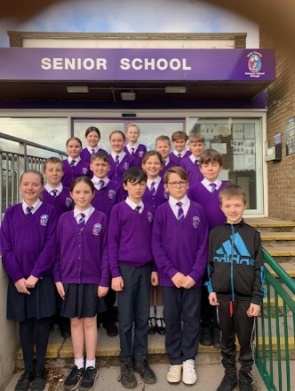 Cross Country: Congratulations also to our fabulous runners who took part in the 3rd round of the Flahavans Cross Country competition in Dungannon on Tuesday. Although we only had six boys taking part in the competition they managed to come away with 3rd, 4th, 10th & 17th placings – not bad for a morning’s work!!! Thankyou to Sinead McMahon and Gavin & Una Corrigan for doing ‘taxi service’ on the day and saving us the cost of transport, we appreciated your support so much!!!‘Save Our Strule’ ProjectAs part of our Eco-Schools work on The Marine Environment, we had a visit from Emmett Brogan, Fermanagh & Omagh District Council.   Emmet gave a very informative presentation to our Yr.3, Yr.4 and Yr.5 classes about our local River Strule and over the next few months our pupils will get involved in a range of actions to help protect the River Strule Marine Environment. These include: A Poster Campaign to raise awareness, Litter Picks along the River Strule Pathway, Reducing the plastic waste we use/produce - especially single use plastics.  The boys & girls showed great interest in learning about how small changes in our everyday lives can have a huge impact on protecting our Environment. Let’s work together to ‘Save Our Strule!’  Rock Red Friday!!February is Heart Awareness month and next Friday (9th Feb) we will be having a non-uniform ‘Rock Red’ day to help raise awareness and vital funds to support local children with heart conditions. As red is one of the brightest and most exciting colours on the spectrum pupils can go as wacky as they like  (think stripy socks or hair accessories) they just need to pay a minimum donation of £1 to their class teacher to support this very worthwhile cause. All proceeds will go to the Children Heartbeat Trust and we thank you in advance for your generosity.Final Reminder - Booking for After School ClubsWe remind parents/guardians to please book your child’s after school clubs between 2.00pm each Thursday and 12.00 midnight on Sunday. There has been a noticeable increase in pupils coming to the office to book in on the day the club is taking place and this is becoming unmanageable!!! The new school money system was set up to avoid cash coming into school and we need the booking numbers in by Monday morning so that the staffing rota can be organised for the week ahead. Moving forward, children WILL NOT be able to attend after school clubs unless they have been booked in online. If you experience any problems booking over the weekend please contact the school office on 82243 551 first thing on Monday morning for assistance. 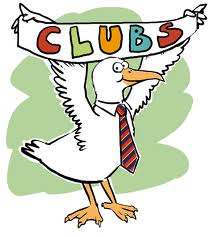 Thought for the Week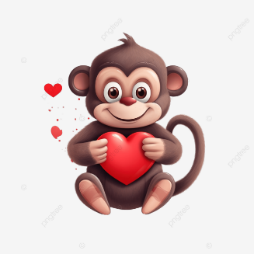                                         Our days are happier when we give people a bit of our heart				                rather than a piece of our mind!!ClassNameReasonYr.1 NCErin Watson For her fantastic junk ArtYr.1 MPMatteo BogosFor his neat & tidy colouring in!!Yr.2 EMMichael StarrsFor working so hard on his ‘fist pass’ in GaelicYr.2 FMG/EHStefania UrsuFor great reading skillsYr.3 SMPaige CampbellFor her great focus and hard work in classYr.3 MCAnna McEnhillFor her wonderful perseverance and determinationYr.4 CMMElesha HanranhanFor working independently at all tasksYr.4 BHAlfie Madden QuinnFor writing an excellent letter using paragraphsYr.5 DMCSenan DeLaceyFor always giving 100% and for great mental mathsYr.5 DMSRogan DohertyFor an excellent improvement in his workYr.6 SMG/NCRyan DevlinFor always giving 100% effort in all aspects of his workYr.6 ZMDElsie McCuskerFor great full answers in our ‘Viking’ workYr.7 CKReuben McGeeFor excellent work on discussion textsYr.7 KMK/ACConall McCrystalFor excellent effort in all aspects of his work